Document titleDocument titleAuthor(s)DateSource titleCitations
1 Microstructure evolution of the Si3N4/Si 3N4 joints brazed using Au-Ni-V filler alloys with different V content Microstructure evolution of the Si3N4/Si 3N4 joints brazed using Au-Ni-V filler alloys with different V content Sun, Y., Zhang, J., Zhang, H.W., Fan, G.H., He, Y.M. 2011Journal of Alloys and Compounds 509 (33), pp. 8407-8412 0 View at publisher | | Show abstract | Related documents 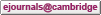 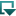 View at publisher | | Show abstract | Related documents View at publisher | | Show abstract | Related documents View at publisher | | Show abstract | Related documents View at publisher | | Show abstract | Related documents View at publisher | | Show abstract | Related documents 
2 The microstructure and mechanical properties of the Ni-Al-V alloys prepared by levitation and crystallization in copper mould The microstructure and mechanical properties of the Ni-Al-V alloys prepared by levitation and crystallization in copper mould Czeppe, T., Korznikova, G., Świa̧tek, Z., Sypień, A., Korznikov, A., Krajewski, W. 2011Diffusion and Defect Data Pt.B: Solid State Phenomena 172-174, pp. 475-480 0 View at publisher | | Show abstract | Related documents View at publisher | | Show abstract | Related documents View at publisher | | Show abstract | Related documents View at publisher | | Show abstract | Related documents View at publisher | | Show abstract | Related documents View at publisher | | Show abstract | Related documents 
3 Microstructure and mechanical properties of dual two-phase intermetallic alloys composed of geometrically close packed Ni3Al and Ni 3V structures Microstructure and mechanical properties of dual two-phase intermetallic alloys composed of geometrically close packed Ni3Al and Ni 3V structures Takasugi, T., Kaneno, Y. 2011TMS Annual Meeting 2, pp. 529-536 0 | Show abstract | Related documents | Show abstract | Related documents | Show abstract | Related documents | Show abstract | Related documents | Show abstract | Related documents | Show abstract | Related documents 
4 Microscopic phase field study on the site preference of Al in Ni 3V: Coordination geometry effect Microscopic phase field study on the site preference of Al in Ni 3V: Coordination geometry effect Zhang, M.-Y., Chen, Z., Fan, X.-L., Wang, Y.-X., Lu, Y.-L. 2011Materials Science Forum 689, pp. 149-153 0 View at publisher | | Show abstract | Related documents View at publisher | | Show abstract | Related documents View at publisher | | Show abstract | Related documents View at publisher | | Show abstract | Related documents View at publisher | | Show abstract | Related documents View at publisher | | Show abstract | Related documents 
5 Phase field simulation of interatomic potentials for double phase competition during early stage precipitation Phase field simulation of interatomic potentials for double phase competition during early stage precipitation Dong, W.P., Wang, Y.X., Yang, K., Chen, Z., Lu, Y.L. 2011Chinese Science Bulletin 56 (19), pp. 2055-2060 0 View at publisher | | Show abstract | Related documents View at publisher | | Show abstract | Related documents View at publisher | | Show abstract | Related documents View at publisher | | Show abstract | Related documents View at publisher | | Show abstract | Related documents View at publisher | | Show abstract | Related documents 
6 Phase structure and metastability of nialvti alloys prepared by levitation Phase structure and metastability of nialvti alloys prepared by levitation Czeppe, T., Sypień, A., Światek, Z., Michalec, M., Wierzbicka-Miernik, A., Kováčová, A., Bidulská, J. 2011Chemicke Listy 105 (16 SPEC. ISSUE), pp. s439-s441 0 View at publisher | | Show abstract | Related documents View at publisher | | Show abstract | Related documents View at publisher | | Show abstract | Related documents View at publisher | | Show abstract | Related documents View at publisher | | Show abstract | Related documents View at publisher | | Show abstract | Related documents 
7 Effect of atomic structure on migration characteristic and solute segregation of ordered domain interfaces formed in Ni75Al xV25-x Effect of atomic structure on migration characteristic and solute segregation of ordered domain interfaces formed in Ni75Al xV25-x Zhang, M.-Y., Chen, Z., Wang, Y.-X., Ma, G., Lu, Y.-L., Fan, X.-L. 2011Transactions of Nonferrous Metals Society of China (English Edition) 21 (3), pp. 604-611 0 View at publisher | | Show abstract | Related documents View at publisher | | Show abstract | Related documents View at publisher | | Show abstract | Related documents View at publisher | | Show abstract | Related documents View at publisher | | Show abstract | Related documents View at publisher | | Show abstract | Related documents 
8 Role of thermal vibrations in alloy phase transitions Role of thermal vibrations in alloy phase transitions Prasanna, T.R.S. 2011Phase Transitions 84 (2), pp. 118-134 0 View at publisher | | Show abstract | Related documents View at publisher | | Show abstract | Related documents View at publisher | | Show abstract | Related documents View at publisher | | Show abstract | Related documents View at publisher | | Show abstract | Related documents View at publisher | | Show abstract | Related documents 
9 Microscopic phase-field simulation of the order-disorder transition of antiphase domian boundary formed between DO22 phases Microscopic phase-field simulation of the order-disorder transition of antiphase domian boundary formed between DO22 phases Zhang, M.-Y., Yang, K., Chen, Z. 2011Applied Mechanics and Materials 44-47, pp. 3736-3740 0 View at publisher | | Show abstract | Related documents View at publisher | | Show abstract | Related documents View at publisher | | Show abstract | Related documents View at publisher | | Show abstract | Related documents View at publisher | | Show abstract | Related documents View at publisher | | Show abstract | Related documents 
10 Kinetics of order-disorder transition of antiphase domain boundary formed between DO22 phases: Microscopic phase-field study Kinetics of order-disorder transition of antiphase domain boundary formed between DO22 phases: Microscopic phase-field study Zhang, M.-Y., Yang, K., Chen, Z. 2011Advanced Materials Research 160-162, pp. 996-1000 0 View at publisher | | Show abstract | Related documents View at publisher | | Show abstract | Related documents View at publisher | | Show abstract | Related documents View at publisher | | Show abstract | Related documents View at publisher | | Show abstract | Related documents View at publisher | | Show abstract | Related documents 
11 Calculation model of effective interchange interaction potential of DO22 phase based on microscopic phase-field Calculation model of effective interchange interaction potential of DO22 phase based on microscopic phase-field Dong, W., Chen, Z., Wang, Y., Xu, C., Lu, Y. 2010Xiyou Jinshu Cailiao Yu Gongcheng/Rare Metal Materials and Engineering 39 (11), pp. 1970-1973 0 | Show abstract | Related documents | Show abstract | Related documents | Show abstract | Related documents | Show abstract | Related documents | Show abstract | Related documents | Show abstract | Related documents 
12 Structure and migration characteristic of heterointerfaces during the phase transformation from L12 to DO22 phase Structure and migration characteristic of heterointerfaces during the phase transformation from L12 to DO22 phase Zhang, M., Chen, Z., Wang, Y., Zhang, J., Zhao, Y., Lu, Y. 2010Journal Wuhan University of Technology, Materials Science Edition 25 (5), pp. 814-819 0 View at publisher | | Show abstract | Related documents View at publisher | | Show abstract | Related documents View at publisher | | Show abstract | Related documents View at publisher | | Show abstract | Related documents View at publisher | | Show abstract | Related documents View at publisher | | Show abstract | Related documents 
13 Impact of ageing processes on occupancy probability of L12 and D022 phase: Studied by microelasticity phase field model Impact of ageing processes on occupancy probability of L12 and D022 phase: Studied by microelasticity phase field model Zhang, J., Chen, Z., Yang, K., Lu, Y.-L., Wang, Y.-X. 2010Cailiao Rechuli Xuebao/Transactions of Materials and Heat Treatment 31 (9), pp. 5-10 0 | Show abstract | Related documents | Show abstract | Related documents | Show abstract | Related documents | Show abstract | Related documents | Show abstract | Related documents | Show abstract | Related documents 
14 The effect of Ti addition on phase equilibria among Ni (Al), Ni 3Al (L12) and Ni3v (D022) phases The effect of Ti addition on phase equilibria among Ni (Al), Ni 3Al (L12) and Ni3v (D022) phases Hayashi, E., Kobayashi, S., Sato, K., Konno, T.J., Kaneno, Y., Takasugi, T. 2010Tetsu-To-Hagane/Journal of the Iron and Steel Institute of Japan 96 (6), pp. 386-391 2 View at publisher | | Show abstract | Related documents View at publisher | | Show abstract | Related documents View at publisher | | Show abstract | Related documents View at publisher | | Show abstract | Related documents View at publisher | | Show abstract | Related documents View at publisher | | Show abstract | Related documents 
15 Alloying behavior of Ni3Nb, Ni3V and Ni3Ti compounds Alloying behavior of Ni3Nb, Ni3V and Ni3Ti compounds Sugimura, H., Kaneno, Y., Takasugi, T. 2010Materials Science Forum 654-656, pp. 440-443 0 View at publisher | | Show abstract | Related documents View at publisher | | Show abstract | Related documents View at publisher | | Show abstract | Related documents View at publisher | | Show abstract | Related documents View at publisher | | Show abstract | Related documents View at publisher | | Show abstract | Related documents 
16 The effect of alloying elements on microstructure and strength property of dual two-Pphase intermetallic alloys based on Ni3Al-Ni3V pseudo-binary alloy system The effect of alloying elements on microstructure and strength property of dual two-Pphase intermetallic alloys based on Ni3Al-Ni3V pseudo-binary alloy system Kawahara, K., Moronaga, T., Kaneno, Y., Kakitsuji, A., Takasugi, T. 2010Materials Science Forum 654-656, pp. 452-455 0 View at publisher | | Show abstract | Related documents View at publisher | | Show abstract | Related documents View at publisher | | Show abstract | Related documents View at publisher | | Show abstract | Related documents View at publisher | | Show abstract | Related documents View at publisher | | Show abstract | Related documents 
17 The effect of Ti addition on phase equilibria among Ni (A1), Ni 3Al (L12) and Ni3V (D022) phases The effect of Ti addition on phase equilibria among Ni (A1), Ni 3Al (L12) and Ni3V (D022) phases Hayashi, E., Kobayashi, S., Sato, K., Konno, T.J., Kaneno, Y., Takasugi, T. 2010Materials Science Forum 654-656, pp. 432-435 0 View at publisher | | Show abstract | Related documents View at publisher | | Show abstract | Related documents View at publisher | | Show abstract | Related documents View at publisher | | Show abstract | Related documents View at publisher | | Show abstract | Related documents View at publisher | | Show abstract | Related documents 
18 Effect of NbC addition on mechanical properties of dual two-phase Ni3Al-Ni3V intermetallic alloy Effect of NbC addition on mechanical properties of dual two-phase Ni3Al-Ni3V intermetallic alloy Kitaura, Y., Kaneno, Y., Takasugi, T. 2010Materials Science and Engineering A 527 (21-22), pp. 6012-6019 0 View at publisher | | Show abstract | Related documents View at publisher | | Show abstract | Related documents View at publisher | | Show abstract | Related documents View at publisher | | Show abstract | Related documents View at publisher | | Show abstract | Related documents View at publisher | | Show abstract | Related documents 
19 Effect of Nb and Ti addition on microstructure and hardness of dual two-phase intermetallic alloys based on Ni3Al-Ni3V pseudo-binary alloy system Effect of Nb and Ti addition on microstructure and hardness of dual two-phase intermetallic alloys based on Ni3Al-Ni3V pseudo-binary alloy system Kawahara, K., Moronaga, T., Kaneno, Y., Kakitsuji, A., Takasugi, T. 2010Materials Transactions 51 (8), pp. 1395-1403 0 View at publisher | | Show abstract | Related documents View at publisher | | Show abstract | Related documents View at publisher | | Show abstract | Related documents View at publisher | | Show abstract | Related documents View at publisher | | Show abstract | Related documents View at publisher | | Show abstract | Related documents 
20 Effect of TiC addition on mechanical properties of dual two-phase Ni3Al-Ni3V intermetallic alloy Effect of TiC addition on mechanical properties of dual two-phase Ni3Al-Ni3V intermetallic alloy Kitaura, Y., Kaneno, Y., Takasugi, T. 2010Intermetallics 18 (8), pp. 1623-1631 0 View at publisher | | Show abstract | Related documents View at publisher | | Show abstract | Related documents View at publisher | | Show abstract | Related documents View at publisher | | Show abstract | Related documents View at publisher | | Show abstract | Related documents View at publisher | | Show abstract | Related documents 
21 Microscopic phase-field study on the atomic structure and migration characteristic of ordered domain interfaces Microscopic phase-field study on the atomic structure and migration characteristic of ordered domain interfaces Zhang, M., Wang, Y., Chen, Z., Zhang, J., Lu, Y., Dong, W. 2010Xiyou Jinshu Cailiao Yu Gongcheng/Rare Metal Materials and Engineering 39 (7), pp. 1147-1151 0 | Show abstract | Related documents | Show abstract | Related documents | Show abstract | Related documents | Show abstract | Related documents | Show abstract | Related documents | Show abstract | Related documents 
22 Occupancy probability of α sublattice of D022-NI 3V in Ni- AL-V system: Determined by microscopic phase field method Occupancy probability of α sublattice of D022-NI 3V in Ni- AL-V system: Determined by microscopic phase field method Zhang, J., Zhuang, H., Chen, Z. 2010TMS Annual Meeting 2, pp. 325-332 0 | Show abstract | Related documents | Show abstract | Related documents | Show abstract | Related documents | Show abstract | Related documents | Show abstract | Related documents | Show abstract | Related documents 
23 Alloying behavior of Ni3M-type GCP compounds Alloying behavior of Ni3M-type GCP compounds Sugimura, H., Kaneno, Y., Takasugi, T. 2010Journal of Alloys and Compounds 496 (1-2), pp. 116-121 1 View at publisher | | Show abstract | Related documents View at publisher | | Show abstract | Related documents View at publisher | | Show abstract | Related documents View at publisher | | Show abstract | Related documents View at publisher | | Show abstract | Related documents View at publisher | | Show abstract | Related documents 
24 Change in microstructure by heat-treatment and corresponding deformation behavior in Ni3V single crystals Change in microstructure by heat-treatment and corresponding deformation behavior in Ni3V single crystals Hagihara, K., Mori, M., Kishimoto, T., Umakoshi, Y. 2010Materials Science Forum 638-642, pp. 1318-1323 0 View at publisher | | Show abstract | Related documents View at publisher | | Show abstract | Related documents View at publisher | | Show abstract | Related documents View at publisher | | Show abstract | Related documents View at publisher | | Show abstract | Related documents View at publisher | | Show abstract | Related documents 
25 Effects of elastic strain energy on the antisite defect of D022-Ni3V phase Effects of elastic strain energy on the antisite defect of D022-Ni3V phase Zhang, J., Chen, Z., Wang, Y.X., Lu, Y.L. 2010Physica B: Condensed Matter 405 (1), pp. 140-144 0 View at publisher | | Show abstract | Related documents View at publisher | | Show abstract | Related documents View at publisher | | Show abstract | Related documents View at publisher | | Show abstract | Related documents View at publisher | | Show abstract | Related documents View at publisher | | Show abstract | Related documents 
26 51V-NMR study of the Kagome staircase compound Co 3V2O8 51V-NMR study of the Kagome staircase compound Co 3V2O8 Ogloblichev, V., Kumagai, K., Yakubovsky, A., Mikhalev, K., Furukawa, Y., Verkhovskii, S., Gerashenko, A., (...), Korolev, A. 2009Journal of Physics: Conference Series 150 (4), art. no. 042148 0 View at publisher | | Show abstract | Related documents View at publisher | | Show abstract | Related documents View at publisher | | Show abstract | Related documents View at publisher | | Show abstract | Related documents View at publisher | | Show abstract | Related documents View at publisher | | Show abstract | Related documents 
27 Electric-field control of a magnetic phase transition in Ni 3V2O8 Electric-field control of a magnetic phase transition in Ni 3V2O8 Kharel, P., Sudakar, C., Dixit, A., Harris, A.B., Naik, R., Lawes, G. 2009EPL 86 (1), art. no. 17007 2 View at publisher | | Show abstract | Related documents View at publisher | | Show abstract | Related documents View at publisher | | Show abstract | Related documents View at publisher | | Show abstract | Related documents View at publisher | | Show abstract | Related documents View at publisher | | Show abstract | Related documents 
28 Properties and application of two-phase intermetallic alloys composed of geometrically close packed Ni3X(X:Al and V) structures Properties and application of two-phase intermetallic alloys composed of geometrically close packed Ni3X(X:Al and V) structures Takasugi, T., Kaneno, Y. 2009Materials Research Society Symposium Proceedings 1128, pp. 351-356 5 | Show abstract | Related documents | Show abstract | Related documents | Show abstract | Related documents | Show abstract | Related documents | Show abstract | Related documents | Show abstract | Related documents 
29 Plasma-assisted surface modification of two-phase intermetallic alloy composed of Ni3X Type Structures Plasma-assisted surface modification of two-phase intermetallic alloy composed of Ni3X Type Structures Kaneno, Y., Matsumoto, N., Tsuji, N., Tanaka, S., Takasugi, T. 2009Materials Research Society Symposium Proceedings 1128, pp. 251-256 0 | Show abstract | Related documents | Show abstract | Related documents | Show abstract | Related documents | Show abstract | Related documents | Show abstract | Related documents | Show abstract | Related documents 
30 Microstructural factors affecting hardness property of dual two-phase intermetallic alloys based on Ni3Al-Ni3V pseudo-binary alloy system Microstructural factors affecting hardness property of dual two-phase intermetallic alloys based on Ni3Al-Ni3V pseudo-binary alloy system Kawahara, K., Kaneno, Y., Kakitsuji, A., Takasugi, T. 2009Intermetallics 17 (11), pp. 938-944 6 View at publisher | | Show abstract | Related documents View at publisher | | Show abstract | Related documents View at publisher | | Show abstract | Related documents View at publisher | | Show abstract | Related documents View at publisher | | Show abstract | Related documents View at publisher | | Show abstract | Related documents 
31 Plasma-assisted surface hardening of dual two-phase intermetallic alloy composed of Ni3X type structures Plasma-assisted surface hardening of dual two-phase intermetallic alloy composed of Ni3X type structures Kaneno, Y., Matsumoto, N., Tsuji, N., Tanaka, S., Takasugi, T. 2009Materials Science and Engineering A 516 (1-2), pp. 84-89 1 View at publisher | | Show abstract | Related documents View at publisher | | Show abstract | Related documents View at publisher | | Show abstract | Related documents View at publisher | | Show abstract | Related documents View at publisher | | Show abstract | Related documents View at publisher | | Show abstract | Related documents 
32 Antisite defect types and temporal evolution characteristics of D0 22-Ni3V structure: Studied by the microscopic phase field Antisite defect types and temporal evolution characteristics of D0 22-Ni3V structure: Studied by the microscopic phase field Zhang, J., Chen, Z., Zhang, M., Lai, Q., Lu, Y., Wang, Y. 2009Science in China, Series G: Physics, Mechanics and Astronomy 52 (8), pp. 1154-1160 0 View at publisher | | Show abstract | Related documents View at publisher | | Show abstract | Related documents View at publisher | | Show abstract | Related documents View at publisher | | Show abstract | Related documents View at publisher | | Show abstract | Related documents View at publisher | | Show abstract | Related documents 
33 Structure and migration characteristic of heterointerfaces during the phase transformation from DO22 TO L12 phase in Ni75AlxV25-x alloys Structure and migration characteristic of heterointerfaces during the phase transformation from DO22 TO L12 phase in Ni75AlxV25-x alloys Zhang, M., Chen, Z., Wang, Y., Lu, Y., Zhang, J., Fan, X. 2009Jinshu Xuebao/ Acta Metallurgica Sinica 45 (8), pp. 930-936 1 | Show abstract | Related documents | Show abstract | Related documents | Show abstract | Related documents | Show abstract | Related documents | Show abstract | Related documents | Show abstract | Related documents 
34 Influence of heat-treatment on microstructure and plastic deformation behavior in Ni3V single crystals with the D022 structure Influence of heat-treatment on microstructure and plastic deformation behavior in Ni3V single crystals with the D022 structure Hagihara, K., Mori, M., Kishimoto, T., Umakoshi, Y. 2009Journal of Physics: Conference Series 165, art. no. 012004 0 View at publisher | | Show abstract | Related documents View at publisher | | Show abstract | Related documents View at publisher | | Show abstract | Related documents View at publisher | | Show abstract | Related documents View at publisher | | Show abstract | Related documents View at publisher | | Show abstract | Related documents 
35 Simulation of ordered domain interfaces formed between DO22 phases in Ni-Al-V alloy using microscopic phase-field model Simulation of ordered domain interfaces formed between DO22 phases in Ni-Al-V alloy using microscopic phase-field model Zhang, M., Wang, Y., Chen, Z., Dong, W., Lai, Q., Zhang, L. 2009Xiyou Jinshu Cailiao Yu Gongcheng/Rare Metal Materials and Engineering 38 (6), pp. 962-966 0 | Show abstract | Related documents | Show abstract | Related documents | Show abstract | Related documents | Show abstract | Related documents | Show abstract | Related documents | Show abstract | Related documents 
36 Microscopic phase-field simulation of ordered domain interfaces formed between DO22 phases along [100] direction Microscopic phase-field simulation of ordered domain interfaces formed between DO22 phases along [100] direction ZHANG, M.-y., CHEN, Z., WANG, Y.-x., LU, Y.-l., ZHANG, L.-p., ZHAO, Y. 2009Transactions of Nonferrous Metals Society of China (English Edition) 19 (3), pp. 686-693 0 View at publisher | | Show abstract | Related documents View at publisher | | Show abstract | Related documents View at publisher | | Show abstract | Related documents View at publisher | | Show abstract | Related documents View at publisher | | Show abstract | Related documents View at publisher | | Show abstract | Related documents 
37 Isothermal section of the phase diagram of the ternary system Y-Ni-V at 773 K Isothermal section of the phase diagram of the ternary system Y-Ni-V at 773 K Pan, S., Zhou, H., Zhou, Q., Yao, Q., Wang, Z. 2009Journal of Alloys and Compounds 471 (1-2), pp. 119-121 0 View at publisher | | Show abstract | Related documents View at publisher | | Show abstract | Related documents View at publisher | | Show abstract | Related documents View at publisher | | Show abstract | Related documents View at publisher | | Show abstract | Related documents View at publisher | | Show abstract | Related documents 
38 Microscopic phase-field study of antisite defect of Ni3Al in high al concentration Ni75AlxV25-x alloy Microscopic phase-field study of antisite defect of Ni3Al in high al concentration Ni75AlxV25-x alloy Zhang, J., Chen, Z., Zhang, L., Lai, Q., Xu, C. 2009Xiyou Jinshu Cailiao Yu Gongcheng/Rare Metal Materials and Engineering 38 (3), pp. 416-420 0 | Show abstract | Related documents | Show abstract | Related documents | Show abstract | Related documents | Show abstract | Related documents | Show abstract | Related documents | Show abstract | Related documents 
39 Graded metal-carbide composites produced by solid state transformations in VC-coated Ni Graded metal-carbide composites produced by solid state transformations in VC-coated Ni Ruiz, A., Grigorescu, I.C., Matamoros, L., Rojas, C., Morel, D. 2009International Journal of Refractory Metals and Hard Materials 27 (2), pp. 261-266 0 View at publisher | | Show abstract | Related documents View at publisher | | Show abstract | Related documents View at publisher | | Show abstract | Related documents View at publisher | | Show abstract | Related documents View at publisher | | Show abstract | Related documents View at publisher | | Show abstract | Related documents 
40 The isothermal section of the Gd-Ni-V ternary system at 773 K The isothermal section of the Gd-Ni-V ternary system at 773 K Zhong, Y., Zhou, H., Yao, Q., Tang, C., Zou, R.P. 2009Journal of Alloys and Compounds 470 (1-2), pp. 199-201 0 View at publisher | | Show abstract | Related documents View at publisher | | Show abstract | Related documents View at publisher | | Show abstract | Related documents View at publisher | | Show abstract | Related documents View at publisher | | Show abstract | Related documents View at publisher | | Show abstract | Related documents 
41 Simulation of the precipitation process of ordered intermetallic compounds in binary and ternary Ni-Al-based alloys by the phase-field model Simulation of the precipitation process of ordered intermetallic compounds in binary and ternary Ni-Al-based alloys by the phase-field model Hou, H., Zhao, Y., Zhao, Y. 2009Materials Science and Engineering A 499 (1-2), pp. 204-207 4 View at publisher | | Show abstract | Related documents View at publisher | | Show abstract | Related documents View at publisher | | Show abstract | Related documents View at publisher | | Show abstract | Related documents View at publisher | | Show abstract | Related documents View at publisher | | Show abstract | Related documents 
42 Microscopic phase field simulation for the evolution of antisite defect of Ll2 structure and DO22structure in Ni75Al5.3V19.7 alloy Microscopic phase field simulation for the evolution of antisite defect of Ll2 structure and DO22structure in Ni75Al5.3V19.7 alloy Zhang, J., Chen, Z., Wang, Y.-X., Lu, Y.-L., Huo, J.-L., Zhen, H.-H., Zhao, Y. 2009Wuli Xuebao/Acta Physica Sinica 58 (1), pp. 631-637 2 | Show abstract | Related documents | Show abstract | Related documents | Show abstract | Related documents | Show abstract | Related documents | Show abstract | Related documents | Show abstract | Related documents 
43 Phonons and magnetoelectric interactions in Ni3V 2O8 Phonons and magnetoelectric interactions in Ni3V 2O8 Yildirim, T., Vergara, L.I., Íñiguez, J., Musfeldt, J.L., Harris, A.B., Rogado, N., Cava, R.J., (...), Lorenz, B. 2008Journal of Physics Condensed Matter 20 (43), art. no. 434214 4 View at publisher | | Show abstract | Related documents View at publisher | | Show abstract | Related documents View at publisher | | Show abstract | Related documents View at publisher | | Show abstract | Related documents View at publisher | | Show abstract | Related documents View at publisher | | Show abstract | Related documents 
44 Magnetically induced ferroelectricity in the buckled Kagome antiferromagnet Ni3V2O8 Magnetically induced ferroelectricity in the buckled Kagome antiferromagnet Ni3V2O8 Lawes, G., Kenzelmann, M., Broholm, C. 2008Journal of Physics Condensed Matter 20 (43), art. no. 434205 7 View at publisher | | Show abstract | Related documents View at publisher | | Show abstract | Related documents View at publisher | | Show abstract | Related documents View at publisher | | Show abstract | Related documents View at publisher | | Show abstract | Related documents View at publisher | | Show abstract | Related documents 
45 The 773 K isothermal section of the Nd-Ni-V ternary system The 773 K isothermal section of the Nd-Ni-V ternary system Wang, Z., Zhou, H., Wang, Z., Yao, Q. 2008Journal of Alloys and Compounds 458 (1-2), pp. 425-427 1 View at publisher | | Show abstract | Related documents View at publisher | | Show abstract | Related documents View at publisher | | Show abstract | Related documents View at publisher | | Show abstract | Related documents View at publisher | | Show abstract | Related documents View at publisher | | Show abstract | Related documents 
46 The 500 °C isothermal section of the Pr-Ni-V ternary system The 500 °C isothermal section of the Pr-Ni-V ternary system Huang, X.L., Zhou, H.Y., Yao, Q.R., Wang, Z.M. 2008Journal of Alloys and Compounds 456 (1-2), pp. 178-180 1 View at publisher | | Show abstract | Related documents View at publisher | | Show abstract | Related documents View at publisher | | Show abstract | Related documents View at publisher | | Show abstract | Related documents View at publisher | | Show abstract | Related documents View at publisher | | Show abstract | Related documents 
47 The magnetic composition-temperature phase diagram of the kagome mixed system (CoxNi1-x)3V2O8 The magnetic composition-temperature phase diagram of the kagome mixed system (CoxNi1-x)3V2O8 Qureshi, N., Fuess, H., Ehrenberg, H., Hansen, T.C., Ritter, C., Adelmann, P., Meingast, C., (...), Knafo, W. 2008Journal of Physics Condensed Matter 20 (9), art. no. 095219 0 View at publisher | | Show abstract | Related documents View at publisher | | Show abstract | Related documents View at publisher | | Show abstract | Related documents View at publisher | | Show abstract | Related documents View at publisher | | Show abstract | Related documents View at publisher | | Show abstract | Related documents 
48 Morphologies of Ni3V2O8 single crystals Morphologies of Ni3V2O8 single crystals He, Z., Yamaura, J.-I., Ueda, Y. 2008Crystal Growth and Design 8 (3), pp. 799-801 2 View at publisher | | Show abstract | Related documents View at publisher | | Show abstract | Related documents View at publisher | | Show abstract | Related documents View at publisher | | Show abstract | Related documents View at publisher | | Show abstract | Related documents View at publisher | | Show abstract | Related documents 
49 Microstructure and mechanical property in dual two-phase intermetallic alloys composed of geometrically close-packed Ni3X (X: Al and V) containing Nb Microstructure and mechanical property in dual two-phase intermetallic alloys composed of geometrically close-packed Ni3X (X: Al and V) containing Nb Soga, W., Kaneno, Y., Yoshida, M., Takasugi, T. 2008Materials Science and Engineering A 473 (1-2), pp. 180-188 12 View at publisher | | Show abstract | Related documents View at publisher | | Show abstract | Related documents View at publisher | | Show abstract | Related documents View at publisher | | Show abstract | Related documents View at publisher | | Show abstract | Related documents View at publisher | | Show abstract | Related documents 
50 Microstructural evolution and mechanical property in dual two-phase intermetallic alloys composed of geometrically close-packed Ni3 X (X: Al and V) containing Nb Microstructural evolution and mechanical property in dual two-phase intermetallic alloys composed of geometrically close-packed Ni3 X (X: Al and V) containing Nb Kaneno, Y., Soga, W., Tsuda, H., Takasugi, T. 2008Journal of Materials Science 43 (2), pp. 748-758 9 View at publisher | | Show abstract | Related documents View at publisher | | Show abstract | Related documents View at publisher | | Show abstract | Related documents View at publisher | | Show abstract | Related documents View at publisher | | Show abstract | Related documents View at publisher | | Show abstract | Related documents 
51 Microstructure and plastic deformation behavior of Ni3V single crystals Microstructure and plastic deformation behavior of Ni3V single crystals Hagihara, K., Mori, M., Umakoshi, Y. 2007Materials Science Forum 561-565 (PART 1), pp. 407-410 2 View at publisher | | Show abstract | Related documents View at publisher | | Show abstract | Related documents View at publisher | | Show abstract | Related documents View at publisher | | Show abstract | Related documents View at publisher | | Show abstract | Related documents View at publisher | | Show abstract | Related documents 
52 Development of multi-phase intermetallic alloy composed of Nl 3X-type structures Development of multi-phase intermetallic alloy composed of Nl 3X-type structures Takasugi, T., Kaneno, Y. 2007Diffusion and Defect Data Pt.B: Solid State Phenomena 127, pp. 161-166 0 View at publisher | | Show abstract | Related documents View at publisher | | Show abstract | Related documents View at publisher | | Show abstract | Related documents View at publisher | | Show abstract | Related documents View at publisher | | Show abstract | Related documents View at publisher | | Show abstract | Related documents 
53 Microstructure and mechanical properties of dual multi-phase intermetallic alloys composed of geometrically close packed Ni3X structures Microstructure and mechanical properties of dual multi-phase intermetallic alloys composed of geometrically close packed Ni3X structures Takasugi, T., Kaneno, Y. 2007Materials Science Forum 561-565 (PART 1), pp. 375-378 0 View at publisher | | Show abstract | Related documents View at publisher | | Show abstract | Related documents View at publisher | | Show abstract | Related documents View at publisher | | Show abstract | Related documents View at publisher | | Show abstract | Related documents View at publisher | | Show abstract | Related documents 
54 Spiral magnets as magnetoelectrics Spiral magnets as magnetoelectrics Kimura, T. 2007Annual Review of Materials Research 37, pp. 387-413 79 View at publisher | | Show abstract | Related documents View at publisher | | Show abstract | Related documents View at publisher | | Show abstract | Related documents View at publisher | | Show abstract | Related documents View at publisher | | Show abstract | Related documents View at publisher | | Show abstract | Related documents 
55 Simulation for early precipitation process of Ni75Al4V21 alloy by microscopic phase-field model Simulation for early precipitation process of Ni75Al4V21 alloy by microscopic phase-field model Zhao, Y., Zhang, Y., Chen, Z. 2007Beijing Hangkong Hangtian Daxue Xuebao/Journal of Beijing University of Aeronautics and Astronautics 33 (8), pp. 978-981 3 | Show abstract | Related documents | Show abstract | Related documents | Show abstract | Related documents | Show abstract | Related documents | Show abstract | Related documents | Show abstract | Related documents 
56 Microstructure and mechanical properties of dual two-phase intel-metallic alloys composed of GCP Ni3Al and Ni3v phases containing Nb Microstructure and mechanical properties of dual two-phase intel-metallic alloys composed of GCP Ni3Al and Ni3v phases containing Nb Soga, W., Kaneno, Y., Takasugi, T. 2007Materials Research Society Symposium Proceedings 980, pp. 547-552 0 | Show abstract | Related documents | Show abstract | Related documents | Show abstract | Related documents | Show abstract | Related documents | Show abstract | Related documents | Show abstract | Related documents 
57 Microstructural evolution of dual multi-phase intel-metallic alloys composed of GCP Ni3Al and Ni3v phases containing Ti Microstructural evolution of dual multi-phase intel-metallic alloys composed of GCP Ni3Al and Ni3v phases containing Ti Takasugi, T., Kaneno, Y., Tsuda, H. 2007Materials Research Society Symposium Proceedings 980, pp. 529-534 0 | Show abstract | Show abstract | Show abstract | Show abstract | Show abstract | Show abstract 
58 Plastic deformation behavior of oriented Ni3v crystals with D022 structure Plastic deformation behavior of oriented Ni3v crystals with D022 structure Hagihara, K., Mori, M., Umakoshi, Y. 2007Materials Research Society Symposium Proceedings 980, pp. 523-528 0 | Show abstract | Related documents | Show abstract | Related documents | Show abstract | Related documents | Show abstract | Related documents | Show abstract | Related documents | Show abstract | Related documents 
59 Development of dual multi-phase intel-metallic alloys composed of geometrically close packed Ni3X(X:Al and V) structures Development of dual multi-phase intel-metallic alloys composed of geometrically close packed Ni3X(X:Al and V) structures Takasugi, T., Kaneno, Y. 2007Materials Research Society Symposium Proceedings 980, pp. 469-474 0 | Show abstract | Show abstract | Show abstract | Show abstract | Show abstract | Show abstract 
60 Magnetic phase diagrams of the Kagomé staircase compounds Co 3V2O8 and Ni3V2O 8 Magnetic phase diagrams of the Kagomé staircase compounds Co 3V2O8 and Ni3V2O 8 Wilson, N.R., Petrenko, O.A., Balakrishnan, G. 2007Journal of Physics Condensed Matter 19 (14), art. no. 145257 17 View at publisher | | Show abstract | Related documents View at publisher | | Show abstract | Related documents View at publisher | | Show abstract | Related documents View at publisher | | Show abstract | Related documents View at publisher | | Show abstract | Related documents View at publisher | | Show abstract | Related documents 
61 Microstructural evolution of dual multi-phase intermetallic alloys composed of geometrically close packed Ni3X (X: Al and V) type structures Microstructural evolution of dual multi-phase intermetallic alloys composed of geometrically close packed Ni3X (X: Al and V) type structures Shibuya, S., Kaneno, Y., Tsuda, H., Takasugi, T. 2007Intermetallics 15 (3), pp. 338-348 17 View at publisher | | Show abstract | Related documents View at publisher | | Show abstract | Related documents View at publisher | | Show abstract | Related documents View at publisher | | Show abstract | Related documents View at publisher | | Show abstract | Related documents View at publisher | | Show abstract | Related documents 
62 Mechanical properties of dual multi-phase single-crystal intermetallic alloy composed of geometrically close packed Ni3X (X: Al and V) type structures Mechanical properties of dual multi-phase single-crystal intermetallic alloy composed of geometrically close packed Ni3X (X: Al and V) type structures Shibuya, S., Kaneno, Y., Yoshida, M., Shishido, T., Takasugi, T. 2007Intermetallics 15 (2), pp. 119-127 20 View at publisher | | Show abstract | Related documents View at publisher | | Show abstract | Related documents View at publisher | | Show abstract | Related documents View at publisher | | Show abstract | Related documents View at publisher | | Show abstract | Related documents View at publisher | | Show abstract | Related documents 
63 Coarsening kinetics of intermetallic precipitates in Ni75 AlxV25-x alloys Coarsening kinetics of intermetallic precipitates in Ni75 AlxV25-x alloys Li, Y.S., Chen, Z., Lu, Y.L., Wang, Y.X. 2007Journal of Materials Research 22 (1), pp. 61-67 5 View at publisher | | Show abstract | Related documents View at publisher | | Show abstract | Related documents View at publisher | | Show abstract | Related documents View at publisher | | Show abstract | Related documents View at publisher | | Show abstract | Related documents View at publisher | | Show abstract | Related documents 
64 Atomic ordering in Ni3Mn-Ni3V microcrystalline alloys Atomic ordering in Ni3Mn-Ni3V microcrystalline alloys Goman'kov, V.I., Glezer, A.M., Blinova, E.N., Yazvitskii, M.Yu., Fykin, L.E., Chevychelov, V.A. 2006Physics of Metals and Metallography 102 (6), pp. 587-592 0 View at publisher | | Show abstract | Related documents View at publisher | | Show abstract | Related documents View at publisher | | Show abstract | Related documents View at publisher | | Show abstract | Related documents View at publisher | | Show abstract | Related documents View at publisher | | Show abstract | Related documents 
65 Influence of Si addition on microstructure evolution of Ni 3Al0.50V0.50 alloy Influence of Si addition on microstructure evolution of Ni 3Al0.50V0.50 alloy Tanimura, M., Kondo, K.-I., Doi, T., Koyama, Y. 2006Materials Transactions 47 (7), pp. 1755-1761 0 View at publisher | | Show abstract | Related documents View at publisher | | Show abstract | Related documents View at publisher | | Show abstract | Related documents View at publisher | | Show abstract | Related documents View at publisher | | Show abstract | Related documents View at publisher | | Show abstract | Related documents 
66 Microscopic phase-field simulation of coarsening behavior of precipitates in Ni75AlxV25-x alloy Microscopic phase-field simulation of coarsening behavior of precipitates in Ni75AlxV25-x alloy Li, Y., Chen, Z., Lu, Y., Wang, Y. 2006Jinshu Xuebao/Acta Metallurgica Sinica 42 (3), pp. 239-244 2 | Show abstract | Related documents | Show abstract | Related documents | Show abstract | Related documents | Show abstract | Related documents | Show abstract | Related documents | Show abstract | Related documents 
67 Phase relation and microstructure in multi-phase intermetallic alloys based on Ni3Al-Ni3Nb-Ni3V pseudo-ternary alloy system Phase relation and microstructure in multi-phase intermetallic alloys based on Ni3Al-Ni3Nb-Ni3V pseudo-ternary alloy system Soga, W., Kaneno, Y., Takasugi, T. 2006Intermetallics 14 (2), pp. 170-179 21 View at publisher | | Show abstract | Related documents View at publisher | | Show abstract | Related documents View at publisher | | Show abstract | Related documents View at publisher | | Show abstract | Related documents View at publisher | | Show abstract | Related documents View at publisher | | Show abstract | Related documents 
68 Dual multi-phase intermetallic alloys composed of geometrically close packed Ni3X (X: Al, Ti and V) type structures - II. Mechanical properties Dual multi-phase intermetallic alloys composed of geometrically close packed Ni3X (X: Al, Ti and V) type structures - II. Mechanical properties Shibuya, S., Kaneno, Y., Yoshida, M., Takasugi, T. 2006Acta Materialia 54 (3), pp. 861-870 27 View at publisher | | Show abstract | Related documents View at publisher | | Show abstract | Related documents View at publisher | | Show abstract | Related documents View at publisher | | Show abstract | Related documents View at publisher | | Show abstract | Related documents View at publisher | | Show abstract | Related documents 
69 Dual multi-phase intermetallic alloys composed of geometrically close-packed Ni3X (X: Al, Ti and V) type structures - I. Microstructures and their stability Dual multi-phase intermetallic alloys composed of geometrically close-packed Ni3X (X: Al, Ti and V) type structures - I. Microstructures and their stability Nunomura, Y., Kaneno, Y., Tsuda, H., Takasugi, T. 2006Acta Materialia 54 (3), pp. 851-860 31 View at publisher | | Show abstract | Related documents View at publisher | | Show abstract | Related documents View at publisher | | Show abstract | Related documents View at publisher | | Show abstract | Related documents View at publisher | | Show abstract | Related documents View at publisher | | Show abstract | Related documents 
70 Formation and morphology of Kurnakov type D022 compound in disordered face-centered cubic γ-(Ni, Fe) matrix alloys Formation and morphology of Kurnakov type D022 compound in disordered face-centered cubic γ-(Ni, Fe) matrix alloys Suzuki, A., Takeyama, M. 2006Journal of Materials Research 21 (1), pp. 21-26 11 View at publisher | | Show abstract | Related documents View at publisher | | Show abstract | Related documents View at publisher | | Show abstract | Related documents View at publisher | | Show abstract | Related documents View at publisher | | Show abstract | Related documents View at publisher | | Show abstract | Related documents 
71 Phase transformations of A1→D022 in Ni-V binary alloys Phase transformations of A1→D022 in Ni-V binary alloys Suzuki, A., Takeyama, M. 2005Proceedings of an International Conference on Solid-Solid Phase Transformations in Inorganic Materials 2005 1, pp. 237-242 0 | Show abstract | Related documents | Show abstract | Related documents | Show abstract | Related documents | Show abstract | Related documents | Show abstract | Related documents | Show abstract | Related documents 
72 Photophysical and photocatalytic properties of a new series of visible-light-driven photocatalysts M3v2O8 (M = Mg, Ni, Zn) Photophysical and photocatalytic properties of a new series of visible-light-driven photocatalysts M3v2O8 (M = Mg, Ni, Zn) Wang, D., Tang, J., Zou, Z., Ye, J. 2005Chemistry of Materials 17 (20), pp. 5177-5182 26 View at publisher | | Show abstract View at publisher | | Show abstract View at publisher | | Show abstract View at publisher | | Show abstract View at publisher | | Show abstract View at publisher | | Show abstract 
73 Formation and morphology of Kurnakov type D022 compound in disordered fcc γ-(Ni, Fe) matrix alloys Formation and morphology of Kurnakov type D022 compound in disordered fcc γ-(Ni, Fe) matrix alloys Suzuki, A., Takeyama, M. 2005Materials Research Society Symposium Proceedings 842, art. no. S6.3, pp. 479-484 0 | Show abstract | Related documents | Show abstract | Related documents | Show abstract | Related documents | Show abstract | Related documents | Show abstract | Related documents | Show abstract | Related documents 
74 Ordered phases in microcrystals in the quasi-binary systems Ni 3Mn-Ni3Al, Ni3Mn-Ni3Ga, and Ni 3Mn-Ni3v Ordered phases in microcrystals in the quasi-binary systems Ni 3Mn-Ni3Al, Ni3Mn-Ni3Ga, and Ni 3Mn-Ni3v Goman'kov, V.I., Kovalev, A.I., Wainshtein, D.L., Yazvitskii, M.Yu., Fykin, L.E., Chevychelov, V.A. 2005Russian Metallurgy (Metally) 2005 (4), pp. 327-333 0 | Show abstract | Related documents | Show abstract | Related documents | Show abstract | Related documents | Show abstract | Related documents | Show abstract | Related documents | Show abstract | Related documents 
75 Prediction for the early precipitation process of Ni75AlxV25-x system with lower al concentration by the phase-field model Prediction for the early precipitation process of Ni75AlxV25-x system with lower al concentration by the phase-field model Hou, H., Zhao, Y., Chen, Z., Xu, H. 2005Jinshu Xuebao/Acta Metallurgica Sinica 41 (7), pp. 695-702 3 | Show abstract | Related documents | Show abstract | Related documents | Show abstract | Related documents | Show abstract | Related documents | Show abstract | Related documents | Show abstract | Related documents 
76 Atomic-scale computer simulation of mixture precipitation mechanism for Ni75AlxV25-x alloy Atomic-scale computer simulation of mixture precipitation mechanism for Ni75AlxV25-x alloy Zhao, Y.H., Ju, D.Y., Hou, H. 2005Materials Science Forum 475-479 (IV), pp. 3115-3118 1 View at publisher | | Show abstract | Related documents View at publisher | | Show abstract | Related documents View at publisher | | Show abstract | Related documents View at publisher | | Show abstract | Related documents View at publisher | | Show abstract | Related documents View at publisher | | Show abstract | Related documents 
77 Atomic-scale computer simulation for early precipitation process of Ni75AlxV25-x alloy with intermediate Al composition Atomic-scale computer simulation for early precipitation process of Ni75AlxV25-x alloy with intermediate Al composition Zhao, Y., Ju, D., Chen, Z., Hou, H. 2005Progress in Natural Science 15 (4), pp. 351-357 0 View at publisher | | Show abstract | Related documents View at publisher | | Show abstract | Related documents View at publisher | | Show abstract | Related documents View at publisher | | Show abstract | Related documents View at publisher | | Show abstract | Related documents View at publisher | | Show abstract | Related documents 
78 Evolution of order in melt-spun Ni-25at.%V alloys Evolution of order in melt-spun Ni-25at.%V alloys Singh, J.B., Sundararaman, M., Banerjee, S., Mukhopadhyay, P. 2005Acta Materialia 53 (4), pp. 1135-1152 6 View at publisher | | Show abstract | Related documents View at publisher | | Show abstract | Related documents View at publisher | | Show abstract | Related documents View at publisher | | Show abstract | Related documents View at publisher | | Show abstract | Related documents View at publisher | | Show abstract | Related documents 
79 Microstructure control of Ni base alloys with high volume fraction of D022 compound Microstructure control of Ni base alloys with high volume fraction of D022 compound Suzuki, A., Matsuo, T., Takeyama, M. 2004Proceedings of the International Symposium on Superalloys , pp. 115-124 3 | Show abstract | Related documents | Show abstract | Related documents | Show abstract | Related documents | Show abstract | Related documents | Show abstract | Related documents | Show abstract | Related documents 
80 Propagation of twins across Ni2V/Ni3V coherent interfaces in a two phase Ni-29at%V alloy Propagation of twins across Ni2V/Ni3V coherent interfaces in a two phase Ni-29at%V alloy Singh, J.B., Sundararaman, M., Mukhopadhyay, P. 2004Scripta Materialia 51 (7), pp. 693-698 0 View at publisher | | Show abstract | Related documents View at publisher | | Show abstract | Related documents View at publisher | | Show abstract | Related documents View at publisher | | Show abstract | Related documents View at publisher | | Show abstract | Related documents View at publisher | | Show abstract | Related documents 
81 Single crystals of the anisotropic Kagomé staircase compounds Ni3V2O8 and Co3V2O 8 Single crystals of the anisotropic Kagomé staircase compounds Ni3V2O8 and Co3V2O 8 Balakrishnan, G., Petrenko, O.A., Lees, M.R., Paul, D.Mc.K. 2004Journal of Physics Condensed Matter 16 (29), pp. L347-L350 30 View at publisher | | Show abstract | Related documents View at publisher | | Show abstract | Related documents View at publisher | | Show abstract | Related documents View at publisher | | Show abstract | Related documents View at publisher | | Show abstract | Related documents View at publisher | | Show abstract | Related documents 
82 Alloying effect on stability of multi-variant structure of Ni3V at elevated temperatures Alloying effect on stability of multi-variant structure of Ni3V at elevated temperatures Suzuki, A., Kojima, H., Matsuo, T., Takeyama, M. 2004Intermetallics 12 (7-9 SPEC. ISS.), pp. 969-975 16 View at publisher | | Show abstract | Related documents View at publisher | | Show abstract | Related documents View at publisher | | Show abstract | Related documents View at publisher | | Show abstract | Related documents View at publisher | | Show abstract | Related documents View at publisher | | Show abstract | Related documents 
83 Reliable first-principles alloy thermodynamics via truncated cluster expansions Reliable first-principles alloy thermodynamics via truncated cluster expansions Zarkevich, N.A., Johnson, D.D. 2004Physical Review Letters 92 (25 I), pp. 255702-1 42 View at publisher | | Show abstract | Related documents View at publisher | | Show abstract | Related documents View at publisher | | Show abstract | Related documents View at publisher | | Show abstract | Related documents View at publisher | | Show abstract | Related documents View at publisher | | Show abstract | Related documents 
84 Phase relation and microstructure in multi-phase intermetallic alloys based on Ni3Al-Ni3Ti-Ni3V pseudo-ternary alloy system Phase relation and microstructure in multi-phase intermetallic alloys based on Ni3Al-Ni3Ti-Ni3V pseudo-ternary alloy system Nunomura, Y., Kaneno, Y., Tsuda, H., Takasugi, T. 2004Intermetallics 12 (4), pp. 389-399 46 View at publisher | | Show abstract View at publisher | | Show abstract View at publisher | | Show abstract View at publisher | | Show abstract View at publisher | | Show abstract View at publisher | | Show abstract 
85 Atomic scale computer simulation for early precipitation process of Ni75Al6V19 alloy Atomic scale computer simulation for early precipitation process of Ni75Al6V19 alloy Zhao, Y., Hou, H., Xu, H., Wang, Y., Chen, Z., Sun, X. 2003Journal of Materials Science and Technology 19 (SUPPL.), pp. 17-19 1 | Show abstract | Related documents | Show abstract | Related documents | Show abstract | Related documents | Show abstract | Related documents | Show abstract | Related documents | Show abstract | Related documents 
86 A1→D022 Transformation and Multi-Variant Structure of Ni3V A1→D022 Transformation and Multi-Variant Structure of Ni3V Suzuki, A., Takeyama, M., Matsuo, T. 2003Materials Research Society Symposium - Proceedings 753, pp. 363-368 3 | Show abstract | Related documents | Show abstract | Related documents | Show abstract | Related documents | Show abstract | Related documents | Show abstract | Related documents | Show abstract | Related documents 
87 Accommodation of transformation strain at cell interfaces during cubic to tetragonal transformation in a Ni-25 at.%V alloy Accommodation of transformation strain at cell interfaces during cubic to tetragonal transformation in a Ni-25 at.%V alloy Singh, J.B., Sundararaman, M., Mukhopadhyay, P., Prabhu, N. 2003Materials Characterization 49 (4), pp. 343-347 1 View at publisher | | Show abstract | Related documents View at publisher | | Show abstract | Related documents View at publisher | | Show abstract | Related documents View at publisher | | Show abstract | Related documents View at publisher | | Show abstract | Related documents View at publisher | | Show abstract | Related documents 
88 Effect of ternary Nb additions on the stability of the D022 structure of the Ni3V phase Effect of ternary Nb additions on the stability of the D022 structure of the Ni3V phase Singh, J.B., Sundararaman, M., Mukhopadhyay, P., Prabhu, N. 2003Scripta Materialia 48 (3), pp. 261-267 4 View at publisher | | Show abstract | Related documents View at publisher | | Show abstract | Related documents View at publisher | | Show abstract | Related documents View at publisher | | Show abstract | Related documents View at publisher | | Show abstract | Related documents View at publisher | | Show abstract | Related documents 
89 Evolution of microstructure in the stoichiometric Ni-25at.%V alloy Evolution of microstructure in the stoichiometric Ni-25at.%V alloy Singh, J.B., Sundararaman, M., Mukhopadhyay, P., Prabhu, N. 2003Intermetallics 11 (1), pp. 83-92 8 View at publisher | | Show abstract | Related documents View at publisher | | Show abstract | Related documents View at publisher | | Show abstract | Related documents View at publisher | | Show abstract | Related documents View at publisher | | Show abstract | Related documents View at publisher | | Show abstract | Related documents 
90 Ab initio determination of the (001) antiphase-boundary energy in the D022 Ni3V compound Ab initio determination of the (001) antiphase-boundary energy in the D022 Ni3V compound Colinet, C., Pasturel, A. 2002Philosophical Magazine B: Physics of Condensed Matter; Statistical Mechanics, Electronic, Optical and Magnetic Properties 82 (16), pp. 1715-1729 1 View at publisher | | Show abstract | Related documents View at publisher | | Show abstract | Related documents View at publisher | | Show abstract | Related documents View at publisher | | Show abstract | Related documents View at publisher | | Show abstract | Related documents View at publisher | | Show abstract | Related documents 
91 Hydrogen enhancement of interlayer reaction in Ni/V bilayer Hydrogen enhancement of interlayer reaction in Ni/V bilayer Tanaka, K., Nagai, K. 2002Materials Transactions 43 (11), pp. 2692-2695 1 View at publisher | | Show abstract | Related documents View at publisher | | Show abstract | Related documents View at publisher | | Show abstract | Related documents View at publisher | | Show abstract | Related documents View at publisher | | Show abstract | Related documents View at publisher | | Show abstract | Related documents 
92 Imaging the three orientation variants of the DO22 phase by 3D atom probe microscopy Imaging the three orientation variants of the DO22 phase by 3D atom probe microscopy Marteau, L., Pareige, C., Blavette, D. 2001Journal of Microscopy 204 (3), pp. 247-251 12 View at publisher | | Show abstract | Related documents View at publisher | | Show abstract | Related documents View at publisher | | Show abstract | Related documents View at publisher | | Show abstract | Related documents View at publisher | | Show abstract | Related documents View at publisher | | Show abstract | Related documents 
93 Temperature-induced configurational excitations for predicting thermodynamic and mechanical properties of alloys Temperature-induced configurational excitations for predicting thermodynamic and mechanical properties of alloys Johnson, D.D., Smirnov, A.V., Staunton, J.B., Pinski, F.J., Shelton, W.A. 2000Physical Review B - Condensed Matter and Materials Physics 62 (18), art. no. R11917, pp. R11917-R11920 18 View at publisher | | Show abstract | Related documents View at publisher | | Show abstract | Related documents View at publisher | | Show abstract | Related documents View at publisher | | Show abstract | Related documents View at publisher | | Show abstract | Related documents View at publisher | | Show abstract | Related documents 
94 High-strength titanium-free maraging steel for large machine parts High-strength titanium-free maraging steel for large machine parts Rusanenko, V.V., Edneral, A.F., Dammer, V.Kh. 2000Physics of Metals and Metallography 90 (4), pp. 411-417 1 | Show abstract | Related documents | Show abstract | Related documents | Show abstract | Related documents | Show abstract | Related documents | Show abstract | Related documents | Show abstract | Related documents 
95 Propagation of stacking faults across domain boundaries in Ni-V and Ni-V-Nb alloys with D022 structure Propagation of stacking faults across domain boundaries in Ni-V and Ni-V-Nb alloys with D022 structure Singh, J.B., Sundararaman, M., Mukhopadhyay, P. 2000Philosophical Magazine A: Physics of Condensed Matter, Structure, Defects and Mechanical Properties 80 (9), pp. 1983-2010 6 View at publisher | | Show abstract | Related documents View at publisher | | Show abstract | Related documents View at publisher | | Show abstract | Related documents View at publisher | | Show abstract | Related documents View at publisher | | Show abstract | Related documents View at publisher | | Show abstract | Related documents 
96 Phase diagram of Ni3V-Co3V pseudobinary system Phase diagram of Ni3V-Co3V pseudobinary system Nino, R., Terada, Y., Oh, C.-S., Mohri, T., Suzuki, T. 1999Journal of Phase Equilibria 20 (1), pp. 29-34 4 View at publisher | | Show abstract | Related documents View at publisher | | Show abstract | Related documents View at publisher | | Show abstract | Related documents View at publisher | | Show abstract | Related documents View at publisher | | Show abstract | Related documents View at publisher | | Show abstract | Related documents 
97 Evolution and thermal stability of Ni3V and Ni2V phases in a Ni-29 At. Pct V alloy Evolution and thermal stability of Ni3V and Ni2V phases in a Ni-29 At. Pct V alloy Singh, J.B., Sundararaman, M., Mukhopadhyay, P. 1998Metallurgical and Materials Transactions A: Physical Metallurgy and Materials Science 29 (7), pp. 1883-1894 6 View at publisher | | Show abstract | Related documents View at publisher | | Show abstract | Related documents View at publisher | | Show abstract | Related documents View at publisher | | Show abstract | Related documents View at publisher | | Show abstract | Related documents View at publisher | | Show abstract | Related documents 
98 Eutectoid transformations accompanied by ordering Eutectoid transformations accompanied by ordering Takeyama, M., Kikuchi, M. 1998Intermetallics 6 (7-8), pp. 573-578 26 View at publisher | | Show abstract | Related documents View at publisher | | Show abstract | Related documents View at publisher | | Show abstract | Related documents View at publisher | | Show abstract | Related documents View at publisher | | Show abstract | Related documents View at publisher | | Show abstract | Related documents 
99 Computer simulation of atomic ordering and compositional clustering in the pseudobinary Ni3Al-Ni3V system Computer simulation of atomic ordering and compositional clustering in the pseudobinary Ni3Al-Ni3V system Poduri, R., Chen, L.-Q. 1998Acta Materialia 46 (5), pp. 1719-1729 62 View at publisher | | Show abstract | Related documents View at publisher | | Show abstract | Related documents View at publisher | | Show abstract | Related documents View at publisher | | Show abstract | Related documents View at publisher | | Show abstract | Related documents View at publisher | | Show abstract | Related documents 
100 Electronic structure, cohesive properties and phase stability in Ni3V, Pd3V, and Pt3V compounds Electronic structure, cohesive properties and phase stability in Ni3V, Pd3V, and Pt3V compounds Lebacq, O., Pasturel, A., Manh, D.N., Finel, A., Caudron, R. 1998Journal of Alloys and Compounds 264 (1-2), pp. 31-37 5 View at publisher | | Show abstract | Related documents View at publisher | | Show abstract | Related documents View at publisher | | Show abstract | Related documents View at publisher | | Show abstract | Related documents View at publisher | | Show abstract | Related documents View at publisher | | Show abstract | Related documents 
101 Vibrational entropy and microstructural effects on the thermodynamics of partially disordered and ordered Ni3V Vibrational entropy and microstructural effects on the thermodynamics of partially disordered and ordered Ni3V Nagel, L.J., Fultz, B., Robertson, J.L., Spooner, S. 1997Physical Review B - Condensed Matter and Materials Physics 55 (5), pp. 2903-2911 17 | Show abstract | Related documents | Show abstract | Related documents | Show abstract | Related documents | Show abstract | Related documents | Show abstract | Related documents | Show abstract | Related documents 
102 Determination of coherent phase boundaries in Ni-V and Ni-Mo alloys by utilizing macroscopic composition gradient Determination of coherent phase boundaries in Ni-V and Ni-Mo alloys by utilizing macroscopic composition gradient Kobayashi, S., Sumi, T., Koyama, T., Miyazaki, T. 1996Nippon Kinzoku Gakkaishi/Journal of the Japan Institute of Metals 60 (1), pp. 22-28 9 | Show abstract | Related documents | Show abstract | Related documents | Show abstract | Related documents | Show abstract | Related documents | Show abstract | Related documents | Show abstract | Related documents 
103 Structural study of microcrystal alloys Structural study of microcrystal alloys Goman'kov, V.I., Tret'yakov, B.N., Tret'yakova, S.M., Sosnin, V.V., Fykin, L.E. 1996Stal' (10), pp. 63-66 0 | Show abstract | Related documents | Show abstract | Related documents | Show abstract | Related documents | Show abstract | Related documents | Show abstract | Related documents | Show abstract | Related documents 
104 Ab initio analysis of structural stability in the compound Ni3V Ab initio analysis of structural stability in the compound Ni3V Lebacq, O., Pasturel, A., Nguyen Manh, D., Finel, A., Caudron, R., Barrachin, M. 1996Physical Review B - Condensed Matter and Materials Physics 53 (10), pp. 6203-6208 8 | Show abstract | Related documents | Show abstract | Related documents | Show abstract | Related documents | Show abstract | Related documents | Show abstract | Related documents | Show abstract | Related documents 
105 Unique framework to describe short range order and properties of the ordered state in alloys Unique framework to describe short range order and properties of the ordered state in alloys Le Bolloc'h, D., Caudron, R., Cabet, E., Barrachin, M., Finel, A. 1996Journal De Physique. IV : JP 6 (2), pp. 65-70 0 | Show abstract | Related documents | Show abstract | Related documents | Show abstract | Related documents | Show abstract | Related documents | Show abstract | Related documents | Show abstract | Related documents 
106 A unique framework to describe short range order and properties of the ordered state in alloys A unique framework to describe short range order and properties of the ordered state in alloys Le Bolloc'h, D., Caudron, R., Cabet, E., Barrachin, M., Finel, A. 1996Journal De Physique. IV : JP 6 (2), pp. C2-65-C2-70 0 | Show abstract | Show abstract | Show abstract | Show abstract | Show abstract | Show abstract 
107 Standard enthalpies of formation of Ni3V, Ni3Hf, Pd3Hf, and Pt3Sc and systematics of ΔH°f for Ni3Me (Me = La, Hf, Ta), Pd3Me (Me = La, Hf, Ta), and Pt3Me (Me = Sc, Ti, V or Y, Zr, Nb) alloys Standard enthalpies of formation of Ni3V, Ni3Hf, Pd3Hf, and Pt3Sc and systematics of ΔH°f for Ni3Me (Me = La, Hf, Ta), Pd3Me (Me = La, Hf, Ta), and Pt3Me (Me = Sc, Ti, V or Y, Zr, Nb) alloys Guo, Q., Kleppa, O.J. 1995Journal of Physical Chemistry 99 (9), pp. 2854-2856 16 View at publisher | | Show abstract | Related documents View at publisher | | Show abstract | Related documents View at publisher | | Show abstract | Related documents View at publisher | | Show abstract | Related documents View at publisher | | Show abstract | Related documents View at publisher | | Show abstract | Related documents 
108 First-principles theory of short-range order, electronic excitations, and spin polarization in Ni-V and Pd-V alloys First-principles theory of short-range order, electronic excitations, and spin polarization in Ni-V and Pd-V alloys Wolverton, C., Zunger, A. 1995Physical Review B 52 (12), pp. 8813-8828 35 View at publisher | | Show abstract View at publisher | | Show abstract View at publisher | | Show abstract View at publisher | | Show abstract View at publisher | | Show abstract View at publisher | | Show abstract 
109 Deformation mechanism and strength properties of aged Ni-V FCC alloy with various number of orientations of tetragonal precipitated phases Deformation mechanism and strength properties of aged Ni-V FCC alloy with various number of orientations of tetragonal precipitated phases Nosova, G.I., Polyakova, N.A. 1995Fizika Metallov i Metallovedenie 79 (1), pp. 141-146 0 | Show abstract | Related documents | Show abstract | Related documents | Show abstract | Related documents | Show abstract | Related documents | Show abstract | Related documents | Show abstract | Related documents 
110 Long- versus short-range order in Ni3V and Pd3V alloys Long- versus short-range order in Ni3V and Pd3V alloys Wolverton, C., Zunger, A., Lu, Z.-W. 1994Physical Review B 49 (22), pp. 16058-16061 10 View at publisher | | Show abstract View at publisher | | Show abstract View at publisher | | Show abstract View at publisher | | Show abstract View at publisher | | Show abstract View at publisher | | Show abstract 
111 Order and disorder in Ni3V: Effective pair interactions and the role of electronic excitations Order and disorder in Ni3V: Effective pair interactions and the role of electronic excitations Barrachin, M., Finel, A., Caudron, R., Pasturel, A., Francois, A. 1994Physical Review B 50 (17), pp. 12980-12983 16 View at publisher | | Show abstract View at publisher | | Show abstract View at publisher | | Show abstract View at publisher | | Show abstract View at publisher | | Show abstract View at publisher | | Show abstract 
112 Atomistic modeling of planar faults, dislocations and twins in a non-cubic intermetallic compound Atomistic modeling of planar faults, dislocations and twins in a non-cubic intermetallic compound Khantha, M., Vitek, V., Pope, D.P. 1994Modelling and Simulation in Materials Science and Engineering 2 (3 A), art. no. 012, pp. 587-596 3 View at publisher | | Show abstract View at publisher | | Show abstract View at publisher | | Show abstract View at publisher | | Show abstract View at publisher | | Show abstract View at publisher | | Show abstract 
113 Evolution of the two-phase microstructure L12+DO22 in near-eutectoid Ni3(Al,V) alloy Evolution of the two-phase microstructure L12+DO22 in near-eutectoid Ni3(Al,V) alloy Bendersky, L.A., Biancaniello, F.S., Williams, M.E. 1994Journal of Materials Research 9 (12), pp. 3068-3082 16 View at publisher | | Show abstract | Related documents View at publisher | | Show abstract | Related documents View at publisher | | Show abstract | Related documents View at publisher | | Show abstract | Related documents View at publisher | | Show abstract | Related documents View at publisher | | Show abstract | Related documents 
114 Atomic ordering in Ni3Mn-Ni3Ti and Ni3Mn-Ni3V alloys Atomic ordering in Ni3Mn-Ni3Ti and Ni3Mn-Ni3V alloys Goman'kov, V.I., Fedotov, V.G., Gezalyan, A.D., Tret'yakov, B.N., Sumin, V.V., Chevychelov, V.A. 1993Izvestia Akademii nauk SSSR. Metally (4), pp. 200-204 7 | Show abstract | Related documents | Show abstract | Related documents | Show abstract | Related documents | Show abstract | Related documents | Show abstract | Related documents | Show abstract | Related documents 
115 Electronic structure, cohesive properties, and phase stability of Ni3V, Co3V, and Fe3V Electronic structure, cohesive properties, and phase stability of Ni3V, Co3V, and Fe3V Lin, W., Xu, J.-H., Freeman, A.J. 1992Physical Review B 45 (19), pp. 10863-10871 24 View at publisher | | Show abstract View at publisher | | Show abstract View at publisher | | Show abstract View at publisher | | Show abstract View at publisher | | Show abstract View at publisher | | Show abstract 
116 In situ diffuse scatterings of neutrons on binary alloys In situ diffuse scatterings of neutrons on binary alloys Caudron, R., Sarfati, M., Barrachin, M., Finel, A., Solal, F. 1992Physica B: Physics of Condensed Matter 180-181 (PART 2), pp. 822-824 4 View at publisher | | Show abstract | Related documents View at publisher | | Show abstract | Related documents View at publisher | | Show abstract | Related documents View at publisher | | Show abstract | Related documents View at publisher | | Show abstract | Related documents View at publisher | | Show abstract | Related documents 
117 An atomistic study of dislocations and their mobility in a model DO22 alloy An atomistic study of dislocations and their mobility in a model DO22 alloy Khantha, M., Vitek, V., Pope, D.P. 1992Materials Science and Engineering A 152 (1-2), pp. 89-94 6 View at publisher | | Show abstract | Related documents View at publisher | | Show abstract | Related documents View at publisher | | Show abstract | Related documents View at publisher | | Show abstract | Related documents View at publisher | | Show abstract | Related documents View at publisher | | Show abstract | Related documents 
118 Increasing of atomic ordering energy during alloying of L12 superstructure Increasing of atomic ordering energy during alloying of L12 superstructure Goman'kov, V.I., Fedotov, V.G., Sumin, V.V. 1992Fizika Metallov i Metallovedenie (5), pp. 158-160 5 | Show abstract | Show abstract | Show abstract | Show abstract | Show abstract | Show abstract 
119 Structural and magnetic states in the Ni3Fe-Ni3V alloys Structural and magnetic states in the Ni3Fe-Ni3V alloys Goman'kov, V.I., Gezalyan, A.D., Tret'yakov, B.N., Sumin, V.V. 1992Izvestia Akademii nauk SSSR. Metally (2), pp. 195-199 0 | Show abstract | Related documents | Show abstract | Related documents | Show abstract | Related documents | Show abstract | Related documents | Show abstract | Related documents | Show abstract | Related documents 
120 Structural and magnetic states during the Ni3Mn-Ni3V concentration transition Structural and magnetic states during the Ni3Mn-Ni3V concentration transition Goman'kov, V.I., Gyozalyan, A.D., Tret'yakov, B.N., Sumin, V.V. 1990Physics of Metals and Metallography 70 (4), pp. 75-79 0 | Show abstract | Related documents | Show abstract | Related documents | Show abstract | Related documents | Show abstract | Related documents | Show abstract | Related documents | Show abstract | Related documents 
121 Phase stabilities of the Co3Ti and Ni3V alloys Phase stabilities of the Co3Ti and Ni3V alloys Pei, S., Massalski, T.B., Temmerman, W.M., Sterne, P.A., Stocks, G.M. 1989Physical Review B 39 (9), pp. 5767-5770 10 View at publisher | | Show abstract View at publisher | | Show abstract View at publisher | | Show abstract View at publisher | | Show abstract View at publisher | | Show abstract View at publisher | | Show abstract 
122 Influence of tempering in an external stress field on the structure of ageing alloy Ni-V Influence of tempering in an external stress field on the structure of ageing alloy Ni-V Nosova, V.I., Polyakova, N.A., Tyapkin, Yu.D. 1989Physics of Metals and Metallography 68 (5), pp. 109-114 0 | Show abstract | Related documents | Show abstract | Related documents | Show abstract | Related documents | Show abstract | Related documents | Show abstract | Related documents | Show abstract | Related documents 
123 Phase diagrams and diffuse neutron scattering | [Diagrammes de phases et mesure des parametres d'ordre local par diffusion diffuse de neutrons] Phase diagrams and diffuse neutron scattering | [Diagrammes de phases et mesure des parametres d'ordre local par diffusion diffuse de neutrons] Caudron, R., Solal, F., Finel, A. 1989Memoires et etudes scientifiques de la Revue de metallurgie 86 (11), pp. 697-702 0 | Show abstract | Related documents | Show abstract | Related documents | Show abstract | Related documents | Show abstract | Related documents | Show abstract | Related documents | Show abstract | Related documents 
124 In situ diffuse neutron scattering on disordered Pd3V and Ni3V In situ diffuse neutron scattering on disordered Pd3V and Ni3V Solal, F., Caudron, R., Finel, A. 1989Physica B: Physics of Condensed Matter 156-157 (C), pp. 75-77 0 View at publisher | | Show abstract | Related documents View at publisher | | Show abstract | Related documents View at publisher | | Show abstract | Related documents View at publisher | | Show abstract | Related documents View at publisher | | Show abstract | Related documents View at publisher | | Show abstract | Related documents 
125 Crystal structure, phase stability, and magnetism in Ni3V Crystal structure, phase stability, and magnetism in Ni3V Xu, J.-H., Oguchi, T., Freeman, A.J. 1987Physical Review B 35 (13), pp. 6940-6943 35 View at publisher | | Show abstract View at publisher | | Show abstract View at publisher | | Show abstract View at publisher | | Show abstract View at publisher | | Show abstract View at publisher | | Show abstract 
126 Ductile ordered intermetallic alloys Ductile ordered intermetallic alloys Liu, C.T., Stiegler, J.O. 1984Science 226 (4675), pp. 636-642 60 View at publisher | | Show abstract View at publisher | | Show abstract View at publisher | | Show abstract View at publisher | | Show abstract View at publisher | | Show abstract View at publisher | | Show abstract 
127 On the habit plane of γ″-Ni3V precipitates On the habit plane of γ″-Ni3V precipitates Chang, K.-M. 1982Acta Metallurgica 30 (5), pp. 961-964 5 View at publisher | | Show abstract | Related documents View at publisher | | Show abstract | Related documents View at publisher | | Show abstract | Related documents View at publisher | | Show abstract | Related documents View at publisher | | Show abstract | Related documents View at publisher | | Show abstract | Related documents 
128 Effect of domain size on the mechanical properties of ordered Ni3V Effect of domain size on the mechanical properties of ordered Ni3V Vanderschaeve, G., Sarrazin, T., Escaig, B. 1979Acta Metallurgica 27 (7), pp. 1251-1260 9 View at publisher | | Show abstract | Related documents View at publisher | | Show abstract | Related documents View at publisher | | Show abstract | Related documents View at publisher | | Show abstract | Related documents View at publisher | | Show abstract | Related documents View at publisher | | Show abstract | Related documents 
129 The formation of modulated structures in Ni-V alloys The formation of modulated structures in Ni-V alloys Moreen, H.A., Taggart, R., Polonis, D.H. 1974Metallurgical Transactions 5 (1), pp. 79-90 8 View at publisher | | Show abstract | Related documents View at publisher | | Show abstract | Related documents View at publisher | | Show abstract | Related documents View at publisher | | Show abstract | Related documents View at publisher | | Show abstract | Related documents View at publisher | | Show abstract | Related documents 
130 Superdislocations in Ni3V Superdislocations in Ni3V Moreen, H.A., Polonis, D.H., Taggart, R. 1971Journal of Applied Physics 42 (5), pp. 2151-2152 0 View at publisher | | View at publisher | | View at publisher | | View at publisher | | View at publisher | | View at publisher | | 